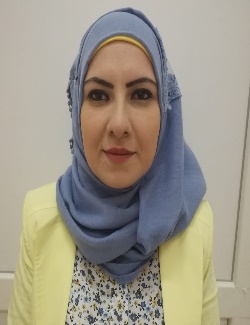 اولا: معلومات شخصية:محل و تاريخ الولادة:	12 -02- 1985 ديالى– العراقالجنسية		:	عراقيةالبريد الالكتروني	:        marwa.s@uodiyala.edu.iq,  marwa.s@uodiyala.edu.iq ,عنوان العمل	:	 كلية الهندسة – جامعة ديالى – بعقوبة – محافظة ديالى – العراق.ثانيا: المؤهلات العلمية:شهادة الماجستير -2023- الجامعة العراقية - كلية الهندسة-بغداد - العراقشهادة البكالوريوس –2007 – قسم هندسة الحاسوب – كلية الهندسة–جامعة ديالى – العراق.ثالثا: الدورات التدريبية والعضوية :شهادة كفاءة الحاسوب –2016 – جامعة ديالى.شهادة كفائة اللغة الاتكليزية – 2016– كلية الهندسة – جامعة ديالى.رابعا: اللغات المتقنة:العربية – اللغة الام.الانكليزية – بشكل جيد جدا.خامسا : البحوث المنشورة  1-  	Efficient hardware implementation for light weight Loong algorithm using FPGA, Indonesian Journal of Electrical Engineering and Computer Scienc2-             	The Performance of Various Lightweight Block Ciphers FPGA Architectures: A Review, Al-Iraqia Journal for Scientific Engineering Researchسادسا:  المزيد من المعلومات عن النشاط العلمي يمكن ايجادها على روابط التواصل الاجتماعي و العلمي :Google Scholar  https://scholar.google.com/citations?user=eyyoCYcAAAAJ&hl=ar&authuser=5   Publons   https://www.webofscience.com/wos/author/record/GQH-4814-2022